8b klasės mokinės Mingailės Keršulytė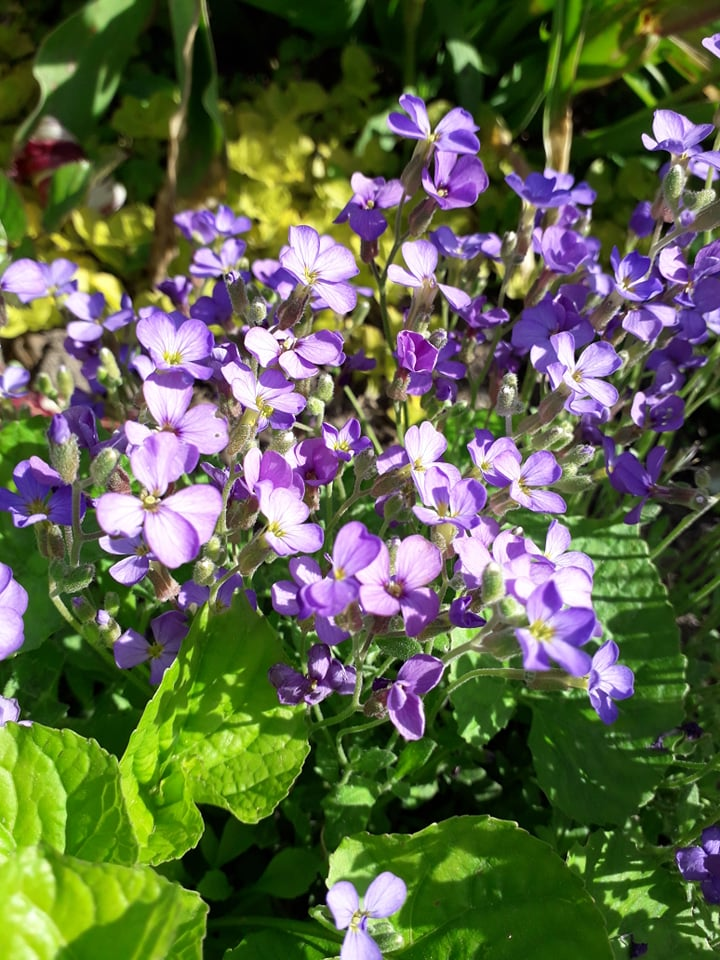 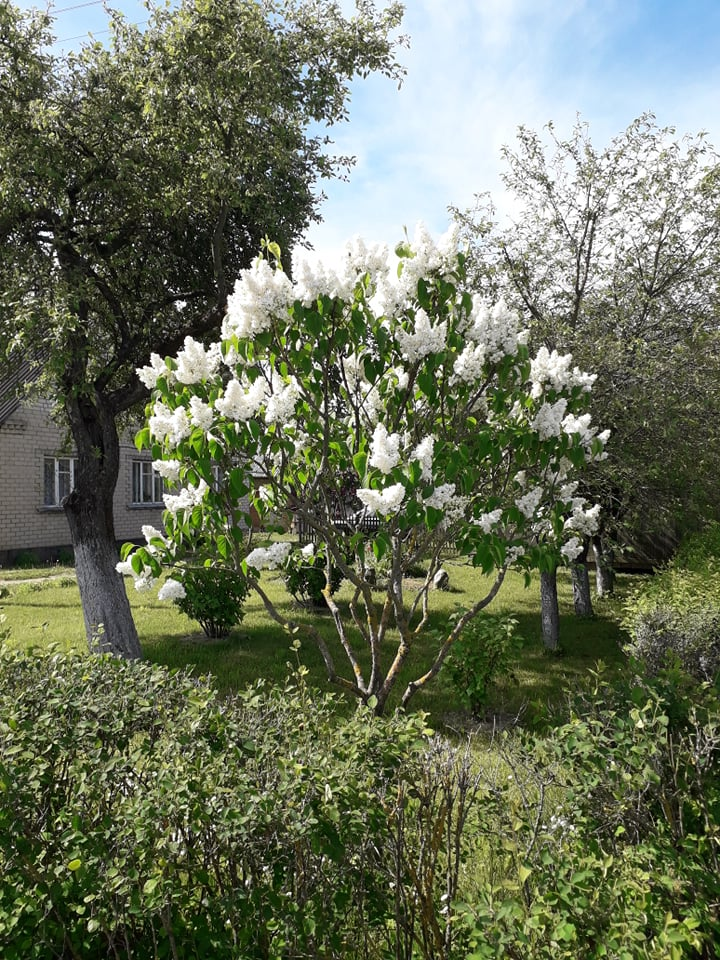 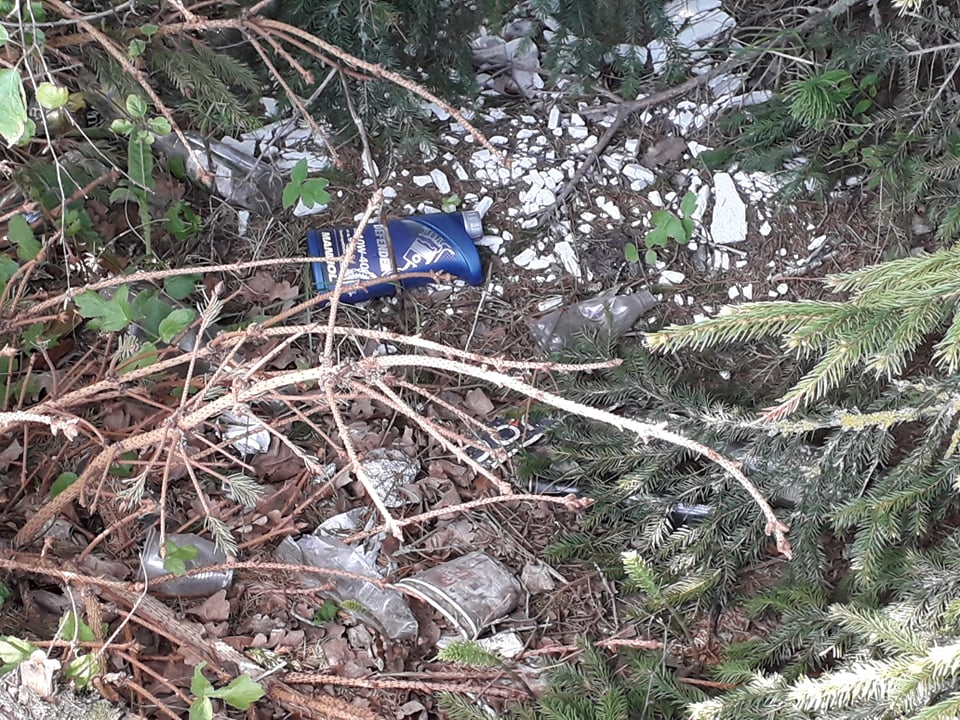 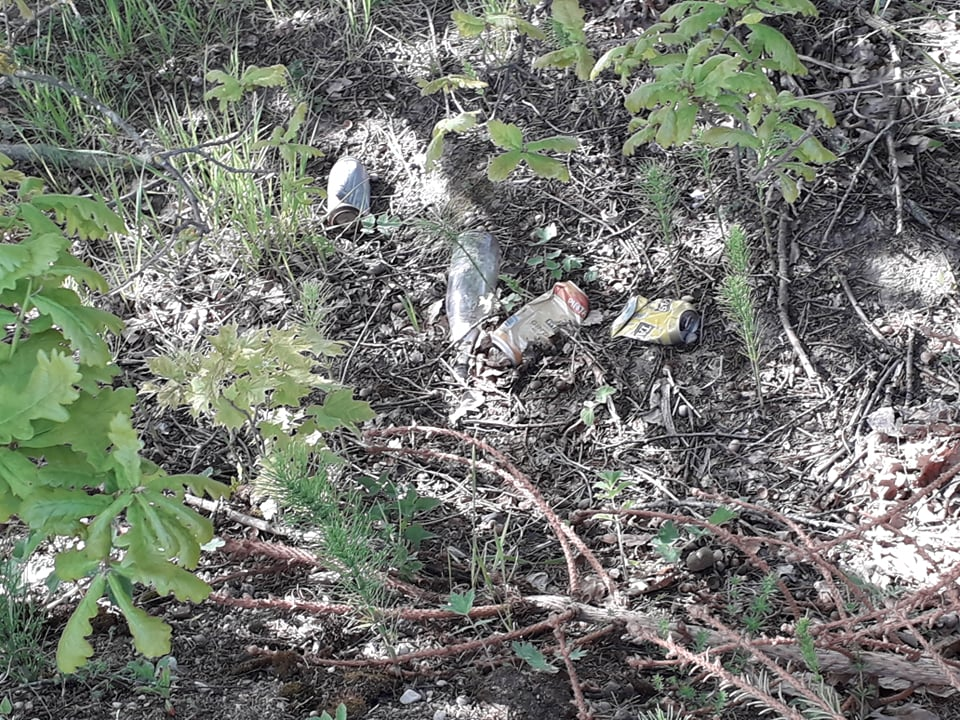 